Инвестиционная площадка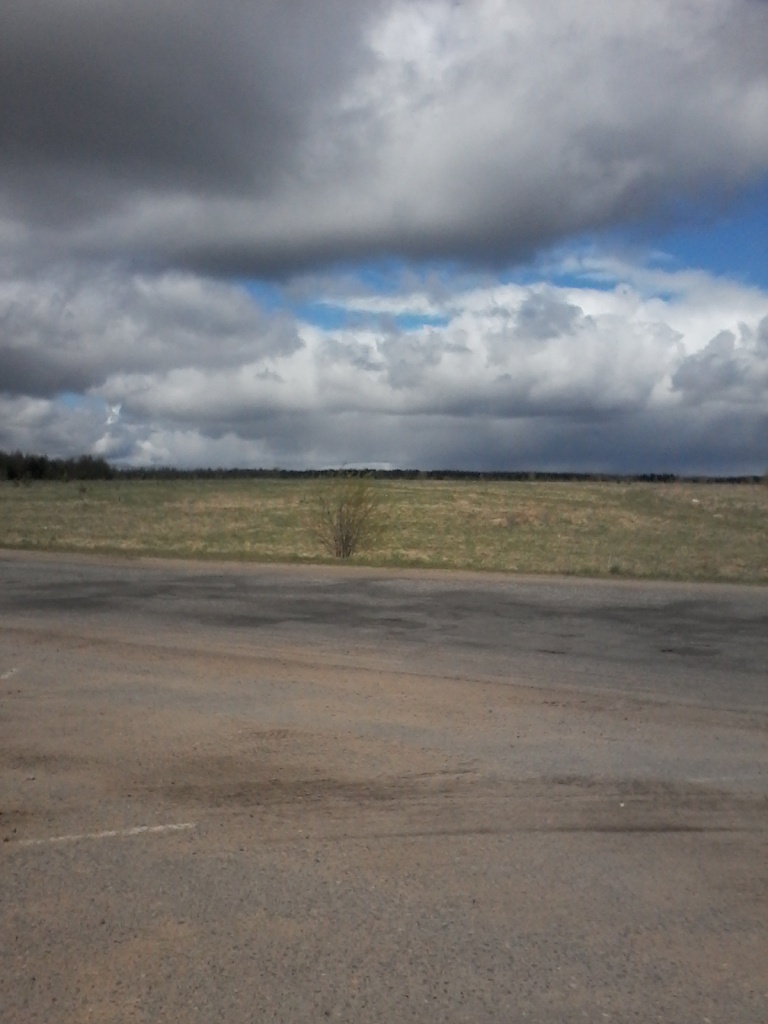 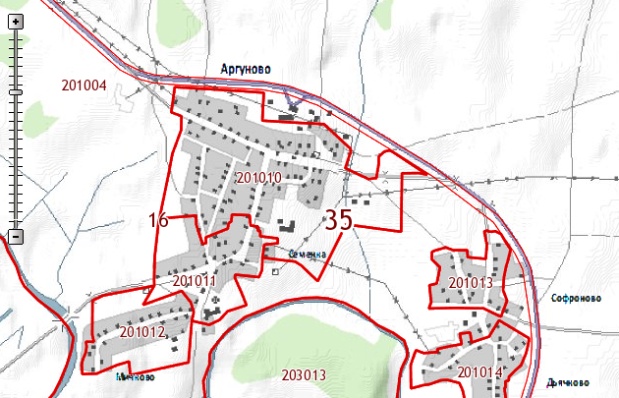 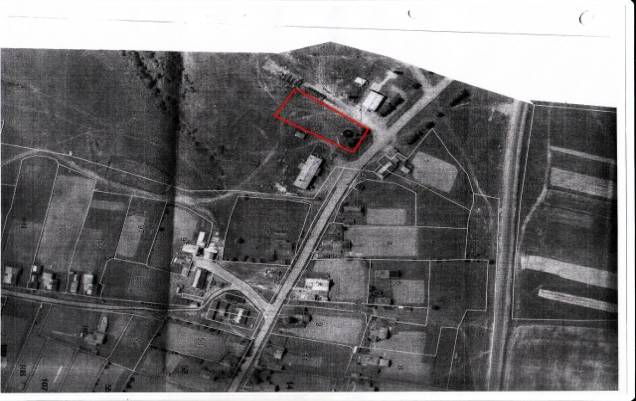 Контактное лицоБревнова Надежда Васильевна,  должность: председатель Комитета по управлению муниципальным имуществомТелефонтелефон /факс : (81754) 2-13-13E-mailnikadmin@vologda.ruВыберите тип объектаИнвестиционная площадкаМестоположение инвестиционной площадкиВологодская область, Никольский район,  рядом с д.АргуновоПлощадь инвестиционной площадки17000 (кв. м.)Кадастровая принадлежность земельных участков под инвестиционной площадкой с указанием правового статуса и собственника участка, вида права, срока праваКадастровый номер: 35:16:0201004  Собственник земельного участка: Администрация Никольского муниципального района Вид права: муниципальная Срок права: бессрочное Категория земель: Земли промышленностиНаличие объектов инженерной и транспортной инфраструктур (газоснабжение, электроснабжение, автомобильная дорога, водоснабжение и водоотведение) с указанием точек подключения и наличия свободных мощностейУсловия предоставления инвестиционной площадки инвесторупо результатам открытого аукциона в собственностьСанитарно-защитная зона прилегающих предприятий и организаций, жилых массивов и прочих объектов, расположенных в радиусе 1 км от границ инвестиционной площадкипримыкает к границе населенного пункта дер. Аргуново, в 30 м. жилая застройкаЦелевое (приоритетное) назначение земельного участкаОрганизация придорожного сервиса в д. Аргуново Расположенные в радиусе 50 км населенные пункты численностью населения не менее 300 человек с указанием количества проживающего населения, в том числе экономически активногог. Никольск -8,0 тыс. чел., д. Мелентьево- 0,7 тыс. чел.Удаленность от административного центра муниципального образования, на территории которого расположена инвестиционная площадка, и от г. ВологдыУдаленность от административного центра:  45 км. Удаленность от г.  Вологды:  370 км.Контактные данные инвестиционного уполномоченногоКорепина Валентина Сергеевна – заведующая отделом экономического анализа и стратегического планирования управления народно-хозяйственного комплекса администрации Никольского муниципального района, инвестиционный уполномоченный, тел: (81754)2-15-60, e-mail: nik.econom@ mail.ru    Широта 59°51′31.1″N (59.858638)Долгота45°6′25.12″E (45.106977)Существует возможность загрузки фотографийСуществует возможность загрузки фотографий